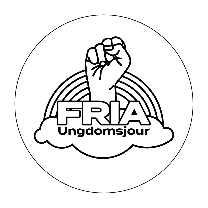 Anmälan till Ungdomsjouren Frias sommarläger 15 juni – 18 juni 2023Namn: _____________________________________________________________________________________________Ålder: ______________________________________________________________________________________________Telefonnummer: __________________________________________________________________________________Skola: ______________________________________________________________________________________________Vårdnadshavares namn och nummer: _______________________________________________________________________________________________________________________________________________________________Adress: ____________________________________________________________________________________________
Vad skulle du vilja göra på Frias sommarläger?__________________________________________________________________________________________________________________________________________________________________________________________________________Varför vill du åka på Frias sommarläger?__________________________________________________________________________________________________________________________________________________________________________________________________________
Har du några allergier eller specialkost?______________________________________________________________________________________________________________

Har du några mediciner eller psykisk ohälsa eller annat (ex. rökning) som kan vara bra för oss att veta om?_____________________________________________________________________________________________________Signatur; Vårdnadshavare                                         Signatur; Ungdomsjouren Fria______________________________                                           __________________________Skicka din anmälan till Ungdomsjouren Fria, Kungsgatan 14, 632 20 Eskilstuna. Du kan även skicka in det via mejl till jour@ungdomsjourenfria.se
Tack för din anmälan! 